WNIOSEK O SPRAWDZENIE KWALIFIKACJI NA STANOWISKU EKSPLOATACJI  –  GRUPA 1WYPEŁNIĆ DRUKOWANYMI LITERAMI                                                                                                     (kod)		                               (miejscowość, ulica, nr domu, nr mieszkania)                                                                                                      (kod)		                               (miejscowość, ulica, nr domu, nr mieszkania) Proszę o sprawdzenie kwalifikacji dla niżej wymienionych rodzajów urządzeń, instalacji i sieci, dla których jest wymagane świadectwo kwalifikacyjne do wykonywania czynności związanych z ich eksploatacją zgodnie z załącznikiem nr 1 do rozporządzenia Ministra Klimatu i Środowiska z dnia 1 lipca 2022 r. (poz. 1392).Grupa 1   Urządzenia, instalacje i sieci elektroenergetyczne wytwarzające, przetwarzające, przesyłające i zużywające energię elektryczną*: Prace eksploatacyjne wykonywane przy urządzeniach, instalacjach i sieciach w zakresie*:● obsługi,        ● konserwacji,        ● remontu lub naprawy,        ● montażu lub demontażu,        ● kontrolno – pomiarowym.                                                                                                                                                                                  						 ……………………………………………………………………………                                                                                                                                                                                                          					 (podpis wnioskodawcy, pieczątka)Zgodnie z art. 13 ust. 1 ogólnego rozporządzenia o ochronie danych osobowych z dnia 27 kwietnia 2016 r. (RODO), informujemy, iż:Administratorem Pani/Pana danych osobowych jest Stowarzyszenie Elektryków Polskich z siedzibą w Warszawie; 00-050 Warszawa, ul. Świętokrzyska 14.W razie jakichkolwiek wątpliwości związanych z przetwarzaniem dotyczących Pani/Pana danych, prosimy o kontakt pod adres e-mail: iod@sep.com.pl. Pani/Pana dane osobowe przetwarzane będą w celu sprawdzenia kwalifikacji wymaganych przez przepisy prawa energetycznego i wydania świadectwa kwalifikacyjnego na podstawie art. 6 ust 1 lit. f.Pani/Pana dane osobowe będą przechowywane przez okres 10 lat.Przysługuje Pani/Panu prawo dostępu do treści swoich danych oraz prawo ich sprostowania, usunięcia, ograniczenia przetwarzania, prawo do przenoszenia danych, prawo wniesienia sprzeciwu.Jeśli uzna Pani/Pan, iż przetwarzanie danych osobowych Pani/Pana dotyczących narusza przepisy RODO, przysługuje Pani/Panu prawo wniesienia skargi do Prezesa Urzędu Ochrony Danych Osobowych.Podanie przez Panią/Pana danych osobowych jest warunkiem sprawdzenia kwalifikacji wymaganych przez przepisy prawa energetycznego i wydania świadectwa kwalifikacyjnego.Zgodnie z art. 21 ust. 4 RODO informujemy, iż przysługuje Pani/Panu prawo wniesienia sprzeciwu wobec przetwarzania dotyczących Pani/Panu danych osobowych. Sprzeciw należy złożyć inspektorowi ochrony danych, którego dane kontaktowe wskazane są w pkt 2. Zgodnie z art. 21 ust. 1 RODO, składając sprzeciw, należy wskazać jego przyczyny związane z Pani/Pana szczególną sytuacją.................................................................................data i podpis                                                                                                                                                      …….......................... dnia ............................ r.......................................................................................(pieczęć Komisji Kwalifikacyjnej)Z EGZAMINU SPRAWDZAJĄCEGO POSIADANE KWALIFIKACJE W ZAKRESIE EKSPLOATACJI NA STANOWISKU EKSPLOATACJI PANI/PANA  …………………………………………………………………..                                            	                                                                                                     	(imię i nazwisko egzaminowanego)Komisja kwalifikacyjna w składzie:Przewodniczący…………………………………………………………………………….……………..Członek……………………………………………………………………………………….……………….Członek………………………………………………………………………………………..………………Członek ……………………………………………………………………………………….……………….Sekretarz……………………………………………………………………………………………………….Wynik egzaminu ze znajomości niżej wymienionej tematyki:W wyniku egzaminu stwierdzono, że egzaminowany(a) spełnia   -   nie spełnia* wymagania kwalifikacyjne do wykonywania prac na stanowisku eksploatacji w zakresie: obsługi, konserwacji, remontu lub naprawy, montażu lub demontażu, kontrolno – pomiarowym*, dla następujących rodzajów urządzeń, instalacji i sieci wymienionych we wniosku pod pozycją:Grupa 1 pkt *)     1,   2,   3,   4,   5,   6,   7,   8,   9,   10,   11,   12,   13.Wydano Świadectwo Kwalifikacyjne „E” Nr  …….……../…..….…/.…………….……… Ważne do dnia ………………………………..……………… Sprawdzono tożsamość, nr PESEL ………………………………………………albo Nr dokumentu tożsamości cudzoziemca………………………………Nr ewidencyjnyDowód wpłaty ………………………………………………..Dowód wpłaty ………………………………………………..Skierowanie do komisji …………………………………..Skierowanie do komisji …………………………………..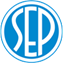 STOWARZYSZENIE ELEKTRYKÓW POLSKICH ODDZIAŁ W KONINIE62-510 KONIN, ul PRZEMYSŁOWA 3DNR KONTA BANKOWEGO: 31 1020 2746 0000 3902 0067 1222Imię i nazwisko: …………………………………………………………………………..........................................................................................................Data i miejsce urodzenia:--....................................................................................................................Numer PESELNr dokumentu tożsamości cudzoziemca ……………………..Adres miejsca zamieszkania:   -.......................................................................................................................................................Adres korespondencyjny:(jeżeli jest inny niż zamieszkania)-.......................................................................................................................................................Adres poczty elektronicznej: ........................................................................................... tel. .....................................Wykształcenie: ..................................................Wykaz załączonych dokumentów potwierdzających posiadanie wiedzy*:świadectwo lub dyplom potwierdzające uzyskanie tytułu zawodowego;świadectwo potwierdzające kwalifikację w zawodzie lub dyplom potwierdzający kwalifikacje zawodowe;certyfikat kwalifikacji zawodowej lub dyplom zawodowy;świadectwo czeladnicze lub dyplom mistrzowski – w zawodach, w których nauczanie obejmuje treści związane z eksploatacją urządzeń, instalacji i sieci;świadectwo ukończenia szkoły prowadzącej kształcenie w zawodzie, które obejmuje treści nauczania związane z eksploatacją urządzeń, instalacji i sieci;zaświadczenie o przebiegu nauczania wydane przez szkołę, o której mowa w pkt 1, zgodnie z przepisami wydanymi na podstawie art. 11 ust. 2 ustawy z dnia 7 września 1991 r. o systemie oświaty 
(Dz. U. z 2021 r. poz. 1915 oraz z 2022 r. poz. 583 i 1116), potwierdzające kształcenie w zawodzie, które obejmuje treści nauczania związane z eksploatacją urządzeń, instalacji i sieci;zaświadczenie wystawione przez pracodawcę, potwierdzające doświadczenie zawodowe i staż pracy umożliwiające nabycie umiejętności związanych z wykonywaniem prac eksploatacyjnych urządzeń, instalacji i sieci.Przebieg pracy zawodowej: .....................................................................................................................................................................................................................                                                                                                                                     (od, do, nazwa zakładu pracy)
Nazwa i adres pracodawcy: ………………………………………………………………………………………………………………………………………………………………………………urządzenia prądotwórcze przyłączone do sieci przesyłowej lub dystrybucyjnej energii elektrycznej bez względu na wysokość napięcia znamionowego; urządzenia, instalacje i sieci elektroenergetyczne o napięciu znamionowym nie wyższym niż 1 kV; urządzenia, instalacje i sieci elektroenergetyczne o napięciu znamionowym wyższym niż 1 kV i napięciu znamionowym nie wyższym niż 30 kV; urządzenia, instalacje i sieci elektroenergetyczne o napięciu znamionowym wyższym niż 30 kV i napięciu znamionowym nie wyższym niż 110 kV; urządzenia, instalacje i sieci elektroenergetyczne o napięciu znamionowym wyższym niż 110 kV; zespoły prądotwórcze o mocy wyższej niż 50 kW;urządzenia elektrotermiczne; urządzenia do elektrolizy; sieci elektrycznego oświetlenia ulicznego;elektryczna sieć trakcyjna; elektryczne urządzenia w wykonaniu przeciwwybuchowym; urządzenia umożliwiające magazynowanie energii elektrycznej i jej wprowadzanie do sieci elektroenergetycznej o mocy wyższej niż 10 kW; aparatura kontrolno-pomiarowa oraz urządzenia i instalacje automatycznej regulacji, sterowania i zabezpieczeń urządzeń i instalacji wymienionych w pkt.1-12. Lp.Zakres wymaganej wiedzyWynika)zasad budowy, działania oraz warunków technicznych obsługi urządzeń, instalacji i sieciPozytywny/negatywnyb)zasad eksploatacji urządzeń, instalacji i sieciPozytywny/negatywnyc)zasad i warunków wykonywania prac dotyczących obsługi, konserwacji, remontu, naprawy, montażu lub demontażu i czynności kontrolno-pomiarowychPozytywny/negatywnyd)zasad bezpieczeństwa i higieny pracy, ochrony przeciwpożarowej oraz udzielania pierwszej pomocyPozytywny/negatywnye)zasad postępowania w razie awarii, pożaru lub innego zagrożenia bezpieczeństwa obsługi urządzeń
lub zagrożenia życia, zdrowia i ochrony środowiskaPozytywny/negatywnyWynik ogólnyPozytywny/negatywnyWynik egzaminu przyjąłem(łam) do wiadomości Członkowie składu Przewodniczący składu…………………………………………………………………………..…………………………………………………………………………..………………………………………………………………………Pokwitowanie odbioru świadectwa…………………………………………………………………………..……………………………………………………………………………..…………………………………………………………………………..